NOTA: aquando da submissão do artigo para revisão cega por pares, para garantir o anonimato do processo de avaliação, o(s) autor(es) não se deve(m) identificar no corpo do artigo;NOTE: when submitting the paper for blind peer review, to ensure the anonymity of the evaluation process, the author(s) must not be identified in the body of the paper.Introdução/Introduction(Capítulos sugeridos: Introdução; revisão bibliográfica; Metodologia e/ou métodos; Resultados e Discussão; Conclusões. A denominação e estrutura dos artigos pode variar de acordo com natureza da investigação)(Suggested chapters: Introduction; literature review; Methodology and methods; Results and Discussion; Conclusions. The title and structure of papers may vary according to the nature of the investigation)NOTA:Artigos: 8000 palavras, excluindo títulos, resumos, palavras-chave, bibliografia, figuras e tabelas. Ensaios: 4000 palavras; Recensões críticas/ resenhas: 2500 palavras e estas tipologias não carecem de resumos. As ilustrações, tais como figuras, gráficos e tabelas devem ser elaboradas segundo as normas APA, juntamente com legendas, créditos e fonte. Caso haja ilustrações importadas de outros programas, como o Excel e Power Point, enviar também o arquivo de origem;NOTE:Papers: 8000 words, excluding titles, abstracts, keywords, bibliography, figures and tables. Essays: 4000 words; Critical reviews/reviews: 2500 words and these types do not require abstracts.Illustrations, such as figures, graphs and tables must be prepared according to APA standards, together with captions, credits and source. If there are illustrations imported from other programs, such as Excel and Power Point, also send the source file;Figura  - Título (12 pt) / Figure 1 - Title (12 pt)Fonte/Source: XXXX (12pt) 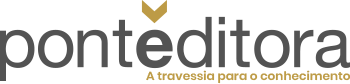 Tabela  - Título (9pt) / Table 1 - Title (9pt)Fonte /Source: XXXX (9pt)Agradecimentos / AcknowledgmentProcedimentos éticosEstrutura e formatação dos dados básicos Basic data structure and formattingAdaptado de: Manual para Marcação de Texto para a SciELO Portugal (Última atualização18 de Fevereiro, 2021)Adapted from: Manual for Text Marking for SciELO Portugal (Last updatedFebruary 18, 2021)Avaiable at: Manual para Marcação de Texto para a SciELO Portugal - PUB INEstrutura e formato do Corpo de textoStructure and format of the Body of TextNOTA:As citações devem ser feitas no corpo do texto no sistema autor-data, incluindo os números de páginas (quando for o caso), conforme norma da Associação Americana de Psicologia (APA 7th);As referências completas das obras citadas deverão ser apresentadas em ordem alfabética no final do texto, conforme orientações da APA 7th;Para mais informações sobre como publicar nas nossas revistas deve consultar:https://revistas.ponteditora.org/index.php/rem/normasautoresA REM apoia a utilização de software de gestão bibliográfica (Mendeley, EndNote, entre outros). Porém, os autores devem certificar-se de que as suas referências bibliográficas incluem todos os elementos necessários e cumprem as normas da APA 7th. NOTE:Citations should be made in the body of the text in the author-data system, including page numbers (where applicable), as defined by the American Psychology Association (APA 7th);The complete references of the cited works should be presented alphabetically at the end of the text, according to the guidelines of the APA 7th;For more information on how to publish in our magazines you should consult:https://revistas.ponteditora.org/index.php/rem/normasautoresREM supports the use of bibliographic management software (Mendeley, EndNote, among others). However, the authors must make sure that their bibliographic references include all the necessary elements and comply with the rules of APA 7th. Exempo de Título (PT)Title exemple (En)(A inserir pela Revista) DOI Receção: 00/00/0000 Aprovação: 00/00/0000 Publicação: 00/00/000Exemplo de autor um a, Exemplo de autor doisb, Exemplo de autor trêsc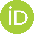 a Afiliação; e mail; b Afiliação; e mail; c Afiliação; e mailResumoO seu artigo deve conter um resumo com o máximo de 200 palavras. Texto onde se expõe o objetivo do artigo, a metodologia utilizada para solucionar o problema e os resultados alcançados.Palavras-Chave: Máx. 5AbstractYour paper must contain an abstract with a maximum of 200 words. Text where the objective of the paper, the methodology used to solve the problem and the results achieved are explained.Keywords: Max 5Nome da categoria (9pt)Nome da categoria (9pt)Texto 9 ptTexto 9 ptTexto 9 ptTexto 9 ptConflito de interesses: nada a declarar. Financiamento: nada a declarar. Proveniência e revisão por pares: Não comissionado; revisto por pares.Conflito de interesses: nada a declarar. Financiamento: nada a declarar. Proveniência e revisão por pares: Não comissionado; revisto por pares.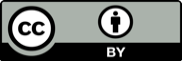 Todo o conteúdo do  é licenciado sob Creative Commons, a menos que especificado de outra forma e em conteúdo recuperado de outras fontes bibliográficas.